Зарегистрировано в Минюсте России 17 октября 2023 г. N 75616МИНИСТЕРСТВО ЗДРАВООХРАНЕНИЯ РОССИЙСКОЙ ФЕДЕРАЦИИПРИКАЗот 28 сентября 2023 г. N 515нО ВНЕСЕНИИ ИЗМЕНЕНИЙВ ПОРЯДОК ПРОВЕДЕНИЯ ПРОФИЛАКТИЧЕСКОГО МЕДИЦИНСКОГО ОСМОТРАИ ДИСПАНСЕРИЗАЦИИ ОПРЕДЕЛЕННЫХ ГРУПП ВЗРОСЛОГО НАСЕЛЕНИЯ,УТВЕРЖДЕННЫЙ ПРИКАЗОМ МИНИСТЕРСТВА ЗДРАВООХРАНЕНИЯРОССИЙСКОЙ ФЕДЕРАЦИИ ОТ 27 АПРЕЛЯ 2021 Г. N 404НВ соответствии с частью 7 статьи 46 Федерального закона от 21 ноября 2011 г. N 323-ФЗ "Об основах охраны здоровья граждан в Российской Федерации" и пунктом 1 Положения о Министерстве здравоохранения Российской Федерации, утвержденного постановлением Правительства Российской Федерации от 19 июля 2012 г. N 608, приказываю:Внести изменения в порядок проведения профилактического медицинского осмотра и диспансеризации определенных групп взрослого населения, утвержденный приказом Министерства здравоохранения Российской Федерации от 27 апреля 2021 г. N 404н (зарегистрирован Министерством юстиции Российской Федерации 30 июня 2021 г., регистрационный N 64042), с изменениями, внесенными приказами Министерства здравоохранения Российской Федерации от 1 февраля 2022 г. N 44н (зарегистрирован Министерством юстиции Российской Федерации 9 февраля 2022 г., регистрационный N 67206), от 7 июля 2023 г. N 352н (зарегистрирован Министерством юстиции Российской Федерации 10 августа 2023 г., регистрационный N 74718), согласно приложению.МинистрМ.А.МУРАШКОПриложениек приказу Министерства здравоохраненияРоссийской Федерацииот 28 сентября 2023 г. N 515нИЗМЕНЕНИЯ,КОТОРЫЕ ВНОСЯТСЯ В ПОРЯДОК ПРОВЕДЕНИЯ ПРОФИЛАКТИЧЕСКОГОМЕДИЦИНСКОГО ОСМОТРА И ДИСПАНСЕРИЗАЦИИ ОПРЕДЕЛЕННЫХ ГРУППВЗРОСЛОГО НАСЕЛЕНИЯ, УТВЕРЖДЕННЫЙ ПРИКАЗОМ МИНИСТЕРСТВАЗДРАВООХРАНЕНИЯ РОССИЙСКОЙ ФЕДЕРАЦИИОТ 27 АПРЕЛЯ 2021 Г. N 404Н1. Абзац первый пункта 10 изложить в следующей редакции:"10. Гражданин проходит профилактический медицинский осмотр и диспансеризацию в медицинской организации, в которой он получает первичную медико-санитарную помощь, в том числе по месту нахождения мобильной медицинской бригады, организованной в структуре медицинской организации, в которой гражданин получает первичную медико-санитарную помощь. Работники и обучающиеся в образовательной организации вправе пройти профилактический медицинский осмотр и (или) диспансеризацию в медицинской организации, не предусмотренной абзацем первым настоящего пункта и участвующей в реализации программы государственных гарантий бесплатного оказания гражданам медицинской помощи (далее - иная медицинская организация), в том числе по месту нахождения мобильной медицинской бригады, организованной в структуре иной медицинской организации (включая место работы и учебы).".2. Дополнить пунктом 10.1 следующего содержания:"10.1. Иная медицинская организация по согласованию с работодателем и (или) руководителем образовательной организации (их уполномоченными представителями) формирует предварительный перечень граждан для прохождения профилактических медицинских осмотров и (или) диспансеризации в иной медицинской организации, в том числе по месту нахождения мобильной медицинской бригады, организованной в структуре иной медицинской организации (включая место работы и учебы), предусматривающий адрес, дату и время проведения профилактических медицинских осмотров и (или) диспансеризации, фамилию, имя, отчество (при наличии), возраст (дату рождения), номер полиса обязательного медицинского страхования, страховой номер индивидуального лицевого счета работника и (или) обучающегося.Иной медицинской организацией на основании сведений региональных информационных систем обязательного медицинского страхования, интегрированных с государственной информационной системой обязательного медицинского страхования, перечень граждан, предусмотренный абзацем первым настоящего пункта, направляется в территориальный фонд обязательного медицинского страхования, который осуществляет его сверку, в том числе на предмет исключения повторного в текущем году проведения профилактического медицинского осмотра или диспансеризации, а также доводит список граждан до страховых медицинских организаций путем размещения в государственной информационной системе обязательного медицинского страхования.Иной медицинской организацией посредством медицинской информационной системы медицинской организации и (или) государственной информационной системы в сфере здравоохранения субъекта Российской Федерации при проведении профилактического медицинского осмотра и диспансеризации информация о результатах приемов (осмотров, консультаций) медицинскими работниками, исследований и иных медицинских вмешательств, входящих в объем профилактического медицинского осмотра и диспансеризации, включая сведения о медицинской документации, сформированной в форме электронных документов, представляется в единую государственную информационную систему в сфере здравоохранения, в том числе с целью предоставления гражданам услуг в сфере здравоохранения в электронной форме посредством использования федеральной государственной информационной системы "Единый портал государственных и муниципальных услуг (функций)" и иных информационных систем, предусмотренных частью 5 статьи 91 Федерального закона N 323-ФЗ.Иная медицинская организация обеспечивает передачу информации между медицинскими организациями, в которых граждане получают первичную медико-санитарную помощь, в том числе расположенными в других субъектах Российской Федерации, предусмотренной в карте учета профилактического медицинского осмотра (диспансеризации) по форме, утвержденной приказом Министерства здравоохранения Российской Федерации от 10 ноября 2020 г. N 1207н (зарегистрирован Министерством юстиции Российской Федерации 11 января 2021 г., регистрационный N 62033).".3. В пункте 19 слова "первый этап диспансеризации" заменить словом "диспансеризация".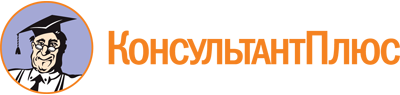 Приказ Минздрава России от 28.09.2023 N 515н
"О внесении изменений в порядок проведения профилактического медицинского осмотра и диспансеризации определенных групп взрослого населения, утвержденный приказом Министерства здравоохранения Российской Федерации от 27 апреля 2021 г. N 404н"
(Зарегистрировано в Минюсте России 17.10.2023 N 75616)Документ предоставлен КонсультантПлюс

www.consultant.ru

Дата сохранения: 08.04.2024
 